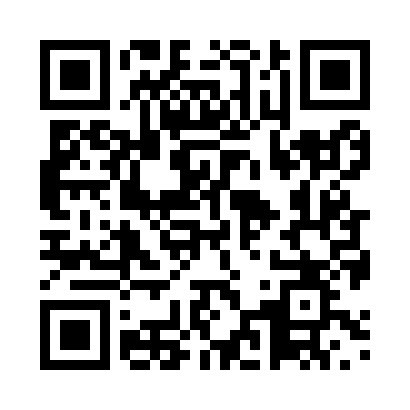 Prayer times for Aleki, CongoWed 1 May 2024 - Fri 31 May 2024High Latitude Method: NonePrayer Calculation Method: Muslim World LeagueAsar Calculation Method: ShafiPrayer times provided by https://www.salahtimes.comDateDayFajrSunriseDhuhrAsrMaghribIsha1Wed4:445:5611:573:185:597:062Thu4:445:5511:573:185:587:063Fri4:445:5511:573:185:587:064Sat4:445:5511:573:195:587:065Sun4:445:5511:573:195:587:066Mon4:445:5511:573:195:587:067Tue4:435:5511:573:195:587:068Wed4:435:5511:573:195:587:069Thu4:435:5511:563:195:587:0610Fri4:435:5511:563:195:587:0611Sat4:435:5511:563:195:587:0612Sun4:435:5511:563:195:587:0613Mon4:435:5511:563:195:587:0614Tue4:435:5511:563:205:587:0615Wed4:435:5511:563:205:587:0616Thu4:435:5511:563:205:587:0617Fri4:425:5511:563:205:587:0618Sat4:425:5511:573:205:587:0619Sun4:425:5511:573:205:587:0620Mon4:425:5611:573:205:587:0721Tue4:425:5611:573:215:587:0722Wed4:425:5611:573:215:587:0723Thu4:425:5611:573:215:587:0724Fri4:425:5611:573:215:587:0725Sat4:425:5611:573:215:587:0726Sun4:425:5611:573:215:587:0827Mon4:435:5611:573:225:587:0828Tue4:435:5611:573:225:587:0829Wed4:435:5711:583:225:587:0830Thu4:435:5711:583:225:597:0831Fri4:435:5711:583:225:597:09